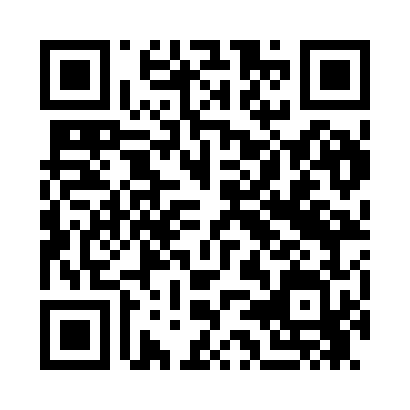 Prayer times for Salumae, EstoniaMon 1 Apr 2024 - Tue 30 Apr 2024High Latitude Method: Angle Based RulePrayer Calculation Method: Muslim World LeagueAsar Calculation Method: HanafiPrayer times provided by https://www.salahtimes.comDateDayFajrSunriseDhuhrAsrMaghribIsha1Mon4:096:441:235:458:0310:272Tue4:056:411:235:478:0510:313Wed4:016:381:225:498:0810:354Thu3:566:351:225:518:1010:385Fri3:516:321:225:528:1210:426Sat3:476:291:215:548:1510:467Sun3:426:271:215:568:1710:508Mon3:376:241:215:578:1910:549Tue3:326:211:215:598:2210:5910Wed3:266:181:206:018:2411:0311Thu3:216:151:206:028:2711:0812Fri3:176:121:206:048:2911:1213Sat3:166:091:206:068:3111:1514Sun3:146:061:196:078:3411:1615Mon3:136:031:196:098:3611:1716Tue3:126:001:196:108:3811:1817Wed3:115:581:196:128:4111:1918Thu3:095:551:186:148:4311:2019Fri3:085:521:186:158:4611:2020Sat3:075:491:186:178:4811:2121Sun3:065:461:186:188:5011:2222Mon3:045:441:186:208:5311:2323Tue3:035:411:176:218:5511:2424Wed3:025:381:176:238:5811:2525Thu3:015:351:176:249:0011:2626Fri3:005:331:176:269:0211:2727Sat2:585:301:176:279:0511:2828Sun2:575:271:176:299:0711:2929Mon2:565:241:166:309:1011:3030Tue2:555:221:166:319:1211:31